§7006.  Contents of petition for determination of ability to give informed consent for sterilizationThe petition for determination of ability to give informed consent for sterilization shall be executed under oath and shall set forth:  [PL 1983, c. 459, §7 (NEW).]1.  Person seeking sterilization or for whom sterilization is sought.  Name, age and residence of the person seeking sterilization or for whom sterilization is sought;[PL 1983, c. 459, §7 (NEW).]2.  Parent, guardian or spouse.  Names and residences of any parents, spouse or guardian of the person seeking sterilization or for whom sterilization is sought;[PL 1983, c. 459, §7 (NEW).]3.  Basis of petition.  A statement of the factors, including any listed in section 7004, subsection 2, and mental condition, when appropriate, which necessitate a determination of the ability of the person seeking sterilization or for whom sterilization is sought to give informed consent for sterilization;[PL 1983, c. 459, §7 (NEW).]4.  Reasons for sterilization.  A statement of the reasons for which sterilization is sought; and[PL 1983, c. 459, §7 (NEW).]5.  Person initiating petition.  The name, address, position and statement of interest of the person initiating the petition or any person assisting with a self-initiated petition.[PL 1983, c. 459, §7 (NEW).]SECTION HISTORYPL 1983, c. 459, §7 (NEW). The State of Maine claims a copyright in its codified statutes. If you intend to republish this material, we require that you include the following disclaimer in your publication:All copyrights and other rights to statutory text are reserved by the State of Maine. The text included in this publication reflects changes made through the First Regular and First Special Session of the 131st Maine Legislature and is current through November 1. 2023
                    . The text is subject to change without notice. It is a version that has not been officially certified by the Secretary of State. Refer to the Maine Revised Statutes Annotated and supplements for certified text.
                The Office of the Revisor of Statutes also requests that you send us one copy of any statutory publication you may produce. Our goal is not to restrict publishing activity, but to keep track of who is publishing what, to identify any needless duplication and to preserve the State's copyright rights.PLEASE NOTE: The Revisor's Office cannot perform research for or provide legal advice or interpretation of Maine law to the public. If you need legal assistance, please contact a qualified attorney.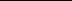 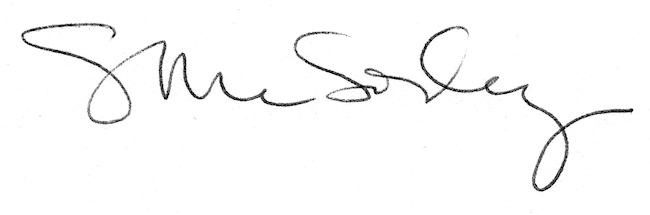 